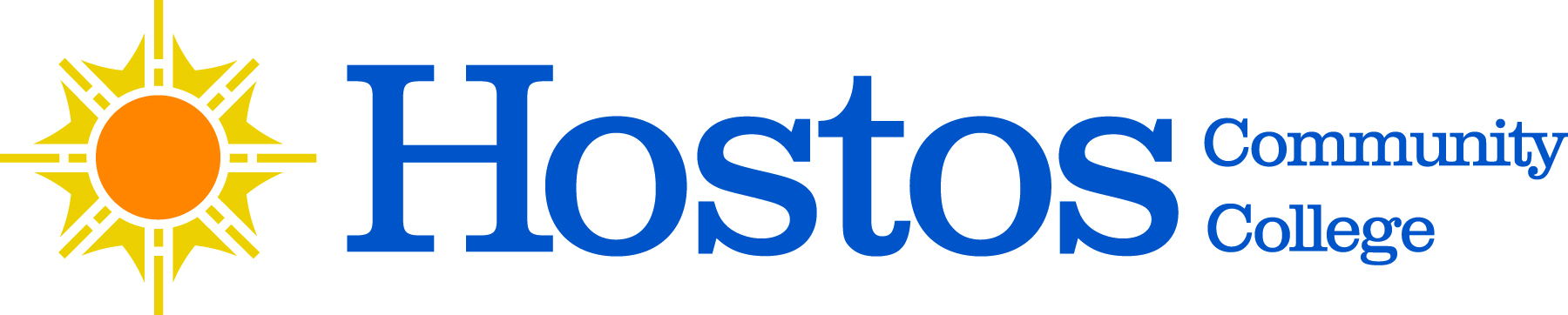 COLLEGE-WIDE SENATEGENERAL MEETINGSavoy Multipurpose Room120 East 149th Street (at Walton Ave)Thursday, April 20, 20233:30 – 5:00 PMSENATE AGENDACall to OrderAcceptance of Agenda Approval of March 16, 2023 Senate Meeting MinutesChair’s ReportPresident’s CommentsSGA President’s CommentsCurriculum Items – Voting ItemsMathematics DepartmentCSC 275 - Course RevisionMAT 120 SI - Course RevisionMAT 150 SI – Course Revision Humanities DepartmentPHI 100 Course RevisionBehavioral & Social Sciences DepartmentPOL 202 - Pathways Submission Curriculum Items – Informational ItemCredits for Prior Learning Senate PresentationNon-Curricular Voting ItemMathematics Department Name ChangeReports of the Senate Standing Committees UFS UpdateProf. Julie TrachmanNew BusinessAdjournment 